ВНИМАНИЕ
ИНФОРМАЦИЯ!!!ПУНКТ ОТБОРА НА ВОЕННУЮ СЛУЖБУ ПО КОНТРАКТУ (1 РАЗРЯДА) г. ВОЛГОГРАД
ПРОИЗВОДИТ ОТБОР ГРАЖДАН ДЛЯ ПРОХОЖДЕНИЯ ВОЕННОЙ СЛУЖБЫ ПО КОНТРАКТУ НА
ДОЛЖНОСТЯХ ПРАПОРЩИКОВ, СОЛДАТ, СЕРЖАНТОВ В ВОИНСКИЕ ЧАСТИ ЮЖНОГОВОЕННОГО ОКРУГА.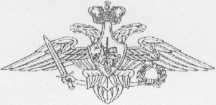 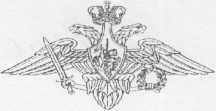 ДЕНЕЖНОЕ ДОВОЛЬСТВИЕОТ20 до 50т.р.УСЛОВИЯ ПРОХОЖДЕНИЯ ВОЕННОЙ СЛУЖБЫ ПО КОНТРАКТУ,ЛЬГОТЫ И ПРЕИМУЩЕСТВА.Сержанты и солдаты, проходящие военную службу по контракту, обеспечиваются бесплатным 3-х разовым питанием по месту прохождения военной службы (в столовой воинской части).Сержанты и солдаты, проходящие военную службу по контракту, и члены их семей обеспечиваются бесплатным медицинским обеспечением и лечением. Так же, раз в год, военнослужащий по контракту имеет право с семьей взять путевку на лечение в санатории или дома отдыха Министерства обороны. Сержантам и солдатам, проходящим военную службу по контракту, предоставляются основной и дополнительные отпуска в зависимости от выслуги от 30 до 45 суток.Военнослужащий, проходящий военную службу по контракту на должности солдата или сержанта, заключивший второй контракт о прохождении военной службы, имеет право на участие в накопительно - ипотечной системе жилищного обеспечения военнослужащих. Через 3 года первого контракта плюс 2 года второго (итого 5 лет с начало службы по контракту) данный военнослужащий имеет право заключить с Министерством обороны Российской Федерации договор целевого жилищного займа и получить денежные средства для приобретения жилья. После чего, приобрести выбранную самим военнослужащим квартиру (в любом регионе) и проживать в ней. Далее, погашение целевого жилищного займа, взятого военнослужащим, будет производиться из денежных средств Министерства обороны Российской Федерации и после достижения военнослужащим выслуги 20 календарных лет целевой жилищный заем будет погашен Министерством обороны Российской Федерации и купленное военнослужащим жилье перейдет ему в собственность. Свои средства военнослужащий не вносит.Проживание сержантов и солдат, проходящих военную службу по контракту, во всех воинских частях предусмотрено исключительно в общежитиях кубрикового типа, каждый жилой блок которого включает в себя прихожую, две комнаты (для 4 человек каждая) обставленные современной мебелью, туалет, умывальник, душевую, сушилку. На этажах общежития предусмотрены помещения для стирки обмундирования, бытовые комнаты. Для семейных военнослужащих, предоставляется право снимать жилье в черте города (гарнизона), при этом им выплачивается денежная компенсация за поднаем жилья на семью: от 1 до 3-х человек - 3600 рублей; из 4-х человек - 5400 рублей.Во всех гарнизонах имеются муниципальные дошкольные учреждения (ясли, детские сады) где в порядке очередности размещаются дети военнослужащих, школы, а также имеются возможности для трудоустройства жен военнослужащих, как на должностях гражданского персонала в частях соединения, так и в муниципальных городских учреждениях, предприятиях.Военнослужащий, проходящий военную службу по контракту на должности солдата или сержанта, заключивший второй контракт о прохождении военной' службы, имеет право на внеконкурсное поступление (при условии получения положительных оценок на вступительных экзаменах) и обучение в гражданских образовательных учреждениях высшего и среднего профессионального образования. Военнослужащему при поступлении (обучении) в гражданском образовательном учреждении предоставляется дополнительный учебный отпуск для подготовки к вступительным экзаменам и сдачи вступительных экзаменов от 10 до 50 суток.По вопросу поступления на военную службу по контракту обращаться в ближайший военный комиссариат или непосредственно на пункт отбора на военную службу по контракту (1 разряда) г.Волгоград по адресу; г. Волгоград, Краснооктябрьский район, Башкирская 23а (ост, рынок «Северный», пр-кт Металлургов территория сборного пункта) кабинет № 213 илипо тел. 8-(8442) 73-49-96, 72-92-88